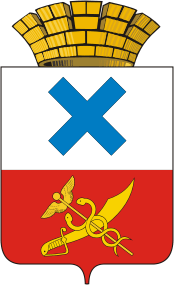 ПОСТАНОВЛЕНИЕ администрации Муниципального образованиягород Ирбитот 19 августа 2019 года № 1153-ПАг. Ирбит	Об утверждении плана мероприятийпо содержанию в исправном состоянии средств обеспечения пожарной безопасности жилых и общественных зданий на территории Муниципального образования город ИрбитВ соответствии с Федеральным законом от 21.12.1994 года № 69-ФЗ       «О пожарной безопасности» и федеральным законом от 22.07.2008 года            № 123-ФЗ «Технический регламент о требованиях пожарной безопасности» в целях повышения противопожарной устойчивости жилых, административных зданий и объектов экономики на территории муниципального образования, руководствуясь Уставом Муниципального образования город Ирбит, администрация Муниципального образования город ИрбитПОСТАНОВЛЯЕТ:1.Утвердить план мероприятий по содержанию в исправном состоянии средств обеспечения пожарной безопасности жилых и общественных зданий на территории Муниципального образования город Ирбит (прилагается).2.Рекомендовать руководителям предприятий, организаций, учреждений, осуществляющим деятельность на территории Муниципального образования город Ирбит не зависимо от организационно-правовой формы собственности, активизировать работу по содержанию в исправном состоянии средств обеспечения пожарной безопасности жилых и общественных зданий на территории Муниципального образования город Ирбит.3.Опубликовать настоящее постановление в общественно-политической газете «Восход» и разместить на официальном сайте администрации Муниципального образования город Ирбит.4.Контроль за исполнением настоящего постановления возложить на первого заместителя главы администрации Муниципального образования город Ирбит С.С. Лобанова.Глава Муниципальногообразования город Ирбит                                                                   Н.В. ЮдинПриложение к постановлению администрации Муниципального образования город Ирбитот 19 августа 2019 года № 1153-ПАПлан мероприятийпо содержанию в исправном состоянии средств обеспечения пожарной безопасности жилых и общественных зданий на территории Муниципального образования город ИрбитN 
п/пНаименование мероприятийСрок
исполненияОтветственный
исполнитель12341.Учет и проверка временно не эксплуатируемых зданий, сооружений и других помещений, находящихся в муниципальной собственности, где могут размещаться иногородние рабочие и лица без определенного места жительствав течение годаотдел ГЗиОБ администрации2.Проверка работоспособности противопожарного водоснабжениядо 28 маядо 30 ноябряотдел ГЗиОБ администрации3.Проверка исправности эксплуатируемых пожарных водоемовв течении годаотдел ГЗиОБ администрации4.Проверка наличия и укомплектованности первичных средств пожаротушения и оповещения о пожаре ежеквартальноруководители управляющих компаний5.Приобретение и установка дополнительного противопожарного оборудования    (гидрантов, пирамид)в течение годаруководители управляющих компанийВодоканал-сервис6.Приобретение противопожарных ранцевв течение годаадминистрация7.Установка пожарной сигнализацииавгустадминистрация 8.Обучение руководителей и специалистов пожарно-техническому минимумув течение годапервый заместитель главы администрации9.Противопожарная пропаганда и обучение населения первичным мерам пожарной безопасностив течение годаслужба заказчика застройщика10.Разместить и обновлять по мере необходимости раздел «Пожарная безопасность» на официальном сайте администрациив течение годаотдел ГЗиОБ администрации11.Проведение разъяснительной работы среди населения с целью соблюдения противопожарного режима, выполнения первичных мер пожарной безопасностив течение годаотдел ГЗиОБ администрации12.Организация деятельности по созданию условий для организации добровольной пожарной охраны в подведомственных учреждениях и организацияхв течение годаотдел ГЗиОБ администрации